PRESENT OF BEA. Complete the sentences with am, is or are.
Krakow 1.__is______ a very large and old city in Poland. It 2.__is______ the center of science, culture and art in Poland. It 3.____is______ a very popular city among tourists. Every year seven million tourists come to Krakow. There 4.__are_____ a lot of historical places in Krakow. Wavel Castle, St. Mary’s Basilica, The Market Square 5.___are_______ some of the historical and interesting places in Krakow. There 6.__are____ about forty parks in Krakow. The Planty Park 7.___is______ the best-known park in the city. The park has a large area and there 8.___are______ a lot of small gardens and monuments in it. It 9. ____is____ all the time lively and crowded. Krakow has a temperate climate. It 10.__is___ hot and rainy in summer, cold and snowy in winter.B. Change the underlined words. Use he, she, it, we, or they.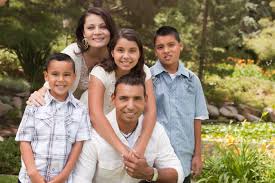 Hello. I am Andre. I and my family are from Brazil. 0.My family and I live in Rio. This photo shows my  					                            Wefamily and me. Amanda is my mother.1.My mother is from a town in the south of Brazil.2.The town is 					  She					                   Ita very small and quiet town. Gabriel is my father.3.My father is from Rio de Janeiro.4.Rio de Janeiro is 						        He				    It   a big and crowded city in the south-east of Brazil. My parents are not at home now.5.My parents are 											Theyat the cinema. I am at home with my sister, Julia.6.My sister is older than me.7.Julia and I get on very 						      She			     Wewell with each other. My brother is Felipe.8.Felipe is at boarding school now.9.The school is far away.				                  He					   It10. I and my family visit Felipe every Sunday.	WeUNIT 1 – Human PlanetGRAMMARA. Underline the correct words to complete the sentences.1. Mo often go / goes to the Burj Khalifa and takes / take a lot of photographs there.2. Andre and his friends come / comes to the beach twice a week and they always play / plays football.3. We are / is still waiting for the rain to stop.4. Does / do winter last / lasts a long time in your country?5. It snow / snows a lot in winter in the east of Turkey.6. Most people doesn’t / don’t feel happy on cloudy days.7. The snow aren’t / isn’t falling now. Let’s go outside for a walk.8. You have  / has a cute hairstyle.B. Write questions for the answers. Use the question words in parenthesis.1. When does the summer start in your country _____?    The summer starts in June in my country? (When)2. How do you feel on rainy days___________________?    I feel sad on rainy days. (How)3. What is your favorite season ____________________?    My favorite season is summer. (What)4. What are your friends doing now______________?    My friends are playing football now.(What / do)5. How long does the winter last in İstanbul_________?    The winter doesn’t last very long in Istanbul, 3 or 4 months.(How long)6. Why are you learning English____________________?    I’m learning English for fun.(Why)7. How do you spend your free time_/ What do you do in your free time_____?    I go to the beach with my friends in my free time (How / spend) / (What/do)C. Use the phrases and adverbs of frequency to write sentences that are true for you: sometimes, usually, always, often, never, hardly ever.play football		      	 have a beach holiday  	 have an English lesson    catch the bus to school    	go skiing                       	 surf the net                      1. _________________________________________________________.2. _________________________________________________.3. _________________________________________________.4. _________________________________________________.5. _________________________________________________.6. _________________________________________________.D. Fill in the gaps with the present simple or present continuous of the verbs.Hello my name’s Ethan.1. I __am_______ (to be) Australian. My favorite place is the beach. I love it more than any place in the world. I’m here on the beach now with my friends. Right now we 2. __are playing____ (play) beach-volley. My friends and I 3. ____come_____ (come) to the beach twice a week to swim. We also 4. ___love______ (love) going on picnics on the beach. We bring lots of food such as tuna sandwiches, juice, and pizza. It 5. ___is______ (be) always a lot of fun. But, currently, the beach 6. __is getting_______ (get) busy because the summer is coming.E. Complete the text with the present simple or the present continuous.Here are some photos of my friends.This is Pauline.She 1. ____is______ (be) a  chemist, but at the moment she 2. ___is working_____ (work) as a teacher.She 3. ___doesn’t like____ (not like) teaching very much! This is Ernesto.He’s from Spain.He 4. ___is_________ (be) a maths teacher but he 5. __is doing________ (do) his master’s in education in the USA at the moment. In the photo he 6. ___is smiling________ (smile) because he passed an exam that day!This is Julio from Colombia. He 7. ___has_________ (have) a job in an oil company.In the picture he 8. ___is playing_____ (play) his quitar – he’s really good! The other picture is Anastasia from Russia.She 9. __lives______ (live) in St.Petersburg with her family.She graduated last year and she 10.__is looking_________ (look) for a job now. F. Read the text again and label the people in the pictures.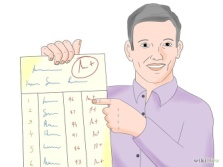 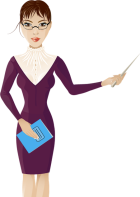 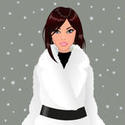 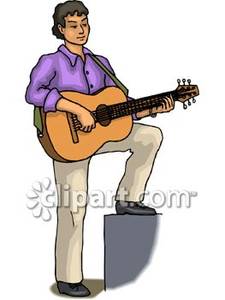    1.Ernesto____		2. _Pauline____	     3. Anastasia___	       4. Julio_____G. Complete the sentences. Circle the correct answers.1. She _________________ it. Explain to her again.a. doesn’t understand	b. isn’t understanding2. There’s a problem, but I _______________ the answer.a. ‘m not knowing		b. don’t know3. I _________________.Don’t talk to me!a. think				b. ‘m thinking4. What ______________ to do know?a. are you wanting		b. do you want5. I _______________ the answer to this question. Can you help me?a. don’t know			b. ‘m not knowing6. What _______________ of my new car? Do you like it?a. do you think		b. are you thinking7. He has a very strong accent. I ________________ him.a. am not understand		b. don’t understand him8. ‘_________________ ice cream?’   ‘I love it.’a. Do you like			b. Are you liking9. She’s 21 years old! I _________________ her!a. ‘m not believing her		b. don’t believe10. I ________________ a car because I haven’t got a driving license.a. don’t have			b. ‘m not havingH. Complete the conversation about adventure holidays with the words in the box.CARLA: I think the trip to Southern Argentina sounds interesting.ROSA:  1. ___So______ do I. I’d really like to go there. But I’m not sure about the weather. I hate             cold, windy weather.CARLA: 2. __Do________ you? I don’t. I mean, it’s okay if you have the right clothes. I don’t want             to go somewhere hot.ROSA:  3. __Don’t_________ you? I do. I’m interested in the trip to Belize.CARLA: Well, I think the jungle is too hot for me. What about Chile?ROSA:  I don’t like the activities on that holiday.CARLA: 4. __Neither_______ do I. I hate mountain biking. I always fall off!ROSA:  5. __So ___________do I! Perhaps Peru is the best choice. We can go white-water           rafting. I really want to do that.CARLA: Do you? I 6. __don’t______. I think it’s very dangerous. But I like horse riding. I can do            that while you go rafting.ROSA:  Okay, so let’s go to Peru. I really need a holiday.CARLA: So 7. __do______I!VOCABULARYA. Match the activities in the box to the pictures below.sea kayaking		horse riding		white-water rafting		snowboarding mountain biking	wildlife watching	scuba diving			ice skating	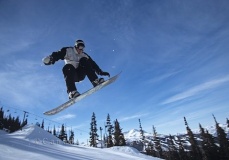 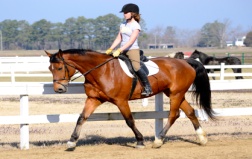 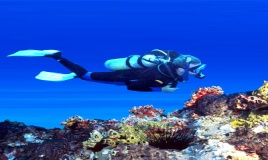 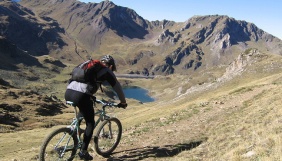 1. Snowboarding        2.Horse riding__      3. Scuba diving___     4. Mountain biking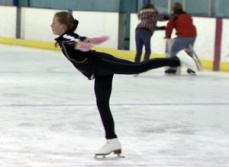 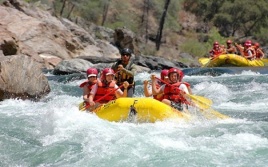 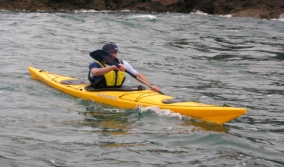 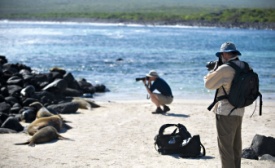 5. Ice skating__         6.White-water rafting 7.Sea kayaking__    8.Wildlife watchingB. Use the adjectives in the box and a modifier (extremely, quite, really, very) and make sentences about the activities in exercise E.unusual		adventurous		popular	boring	dangerous                   interesting	            relaxing	different		0. Wildlife watching is a very different activity.______________.1. _________________________________________________________.2. _________________________________________________.3. _________________________________________________________.4. _________________________________________________________.5. _________________________________________________________.C. Choose the correct word to complete the sentences.1. I always take my umbrella on dry / rainy days.2. The airport is closed because of the fog / humid.3. I love watching the snow / ice fall from the sky.4. Look! The wind / windy is blowing the leaves from the trees.5. Put the air-conditioning on. It’s very sun / hot in here.6. It’s a lovely warm / cloudy day. Let’s go to the beach.7. Listen to the sound of the wet / rain on the window. It’s very loud.UNIT  2 – PeopleGRAMMARWrite three true sentences for each verb form using the vocabulary above in the box and the verb forms below.B. Ask questions for the underlined words or phrases.1. When did Osamu Tezuka start to draw comics______?    Osamu Tezuka started to draw comics when he was about six years old.2. Where did he work at the age of 16________________?    He worked in a factory at the age of 16.3.What did he create in the early 1950s ______________?    He created the very popular boy robot – Astro Boy, in the early 1950s.4.For whom did Tezuka produce stories/Who did Tezuka produce stories for?    Tezuka produced stories for everyone – from very young children to adults.5. Why did he change manga_________________________?   He changed manga because he was the first artist to write very long stories.6. How many stories did Tezuka create________________?   Tezuka created about 700 stories over a period of 40 years.7. What were his last words______________________?   His last words were “Let me work”!C. Complete the text with the past simple form of the verbs in the box.arrive		ask		book		cannot		decide		go(x2)		looktake		wantFour years ago, we 1.___decided____to go away for the weekend. We 2.___wanted___ to go to Portugal, so we 3.__booked____a beautiful apartment online. A week later, we 4.____took____ a taxi to the airport. We 5.___arrived____ at the airport at two o’clock, and we 6.____went_____ to check in. The woman at the desk 7.___asked______ us for our passports. We 8.___looked____ in our bags, but we 9.__couldn’t____ find them. So we 10.____went______ home!D. Fill in the blanks with the correct preposition; in – on – at. I was born __on__ 21 May.I will be back __in__ 5 minutes.We are going to the picnic __at__ the weekend.I usually stay __at__ home __at__ night.Chile is a country __in__ South America.There is a mirror __on__ the wall.My house is __at__ the end of the street.E. Two of the answers to each question are correct. Circle the correct answers.  1. ‘How’s Anne?'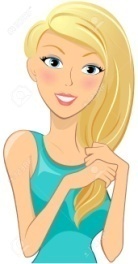    a. ‘She’s very pretty. She’s got blonde hair.’    b. ‘She isn’t feeling very well.’   c. ‘Not too good. She’s got the flu.’  2. ‘What does Anne look like?’   a. ‘She’s tall, slim and quite pretty’   b. ‘She’s really nice. I like her a lot.’	          c. ‘She’s got blonde hair and blue eyes.’3. ‘What’s Anne like?’  a. ‘She’s very nice and funny.’  b. ‘She’s quiet but very interesting. You’ll like her.’  c. ‘She likes the cinema and the arts.’4. ‘Do you like Anne?’  a. ‘I adore her. I think she’s great!’  b. ‘Yes, of course! Everybody loves Anne!’  c. ‘I’m not like Anne at all!’5. ‘What does Anne like?’  a. ‘She’s very caring and a great listener.’  b. ‘She likes pizza.’  c. ‘Old movies and dancing’F. Write questions about Joe.    1. What does Joe look like__________________?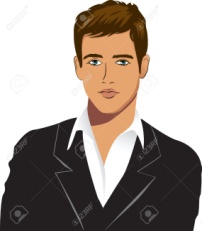         ‘He’s tall, quite good looking, and he’s got brown hair.’    2. What’s Joe like______________________?        ‘He’s really nice. He’s an interesting guy.’3. What does Joe like___________________?   ‘Football, of course! And he likes going to the gym.’4. How’s Joe___________________________?    ‘He’s fine.Really well.’5. Do you like Joe___________________?    ‘Yes,I do.He’s one of the nicest people I know.’VOCABULARYLook at the words below and divide them into positive, negative or both.brave	hardworking		sociable		happy		unfriendly		nervous		determined	stupidkind		ordinary		confident    	chatty	  horrible		lazy		creative	       miserable		nice			quiet		     cheerful            rude	                 polite		friendly		shy		clever	Positive			Negative				Bothbrave			unfriendly				ordinaryhardworking		nervous				chattysociable			stupid					quiethappy			horribledetermined		lazyfriendly			rudekind			shyconfident                           miserableclevercreativenice	cheerful	polite          B. Complete the following sentences with the personality adjectives in the box.cheerful	    nervous             kind	  friendly           rude        clever        lazy            hardworking      determined       brave          miserable       chatty     quietB. Complete the following sentences with the personality adjectives above.1. Someone who isn’t afraid of danger is brave_________.2. Someone who talks a lot is chatty___________.3. Someone who is good at learning things is clever__________.4. Someone who is nice to other people is _kind____________.5. Someone who works very hard is hardworking__________.6. Someone who behaves in a caring way towards other people is friendly__________.7. An inactive person who avoids work is lazy_________.8. Someone who doesn’t talk very much is quiet_______.9. Someone who is bad-mannered, impolite is rude ____.10. Someone who does not give up easily is determined________.11. Someone who is always smiling and friendly is cheerful________.12. Someone who is very unhappy is miserable____________.C. Use the personality adjectives in the box to complete the following sentences. Two words are extra.polite		friendly	    determined 	nervous  creative  kind chatty hardworking    lazy                    brave                        clever           miserable        rude	   shyhorrible1. Tim never helps with the housework. He is so lazy_________.2. Pam is very friendly________. I’m sure you’ll like her when you meet her.3. My friend Jane is very clever______. She always gets top marks in class.4. People who push in front of you in queues are very rude______!5. My sister Marisa is very shy_____. I’m the opposite. I’m very sociable.6. My neighbor is a good person. She has been very kind______ to me.7. Maria is a very chatty________ person. She is always on the phone to friends.8. My brother is very hardworking________. He hardly ever takes a day off.9.Tom is a very polite______ boy. He always says please and thank you.10. Mario is a coastguard. He is very brave________. His job is to rescue people.11.He's the most  determined_________person I know. Once he decides to do something, nothing and no-one is going to stop him!"12. I felt so miserable_______ last week; I got a very low mark in my maths test, and I had to stay in bed two days with a bad cold and headache.13. I always feel nervous_______ before the start of an important exam, but as soon as I begin I feel alright again.D. Write the corresponding noun next to each adjective.adjective		    noun1.  sociable		sociability__2.  confident		confidence__3.  determined		determination4.  hardworking		____-________5.  nervous		 nervousness6.  creative		creativity___7.  brave		bravery____8.  kind			kindness____9.  happy		happiness___10.friendly		friendliness_ 11.ordinary		ordinariness_ UNIT 3 – The mediaGRAMMARA. Complete the sentences,using a past continuous or past simple form of the verb.1. While I ___was watching_____(watch) a documentary about wildlife, my father ___changed_______(change) the channel to a news programme.2. ‘What __were you doing________(do) at 2 o’clock yesterday afternoon?’ ‘I __was sending__________(send) an email to my best friend’3.He__checked_______(check) his emails, __wrote________(write) his blog and ___went______(go) out for lunch.4. I __was walking______(walk) to work this morning when I ___saw_______(see) a TV celebrity.5. While Mark __was watching_____(watch) the weather forecast, Sheila __was cooking____(cook) dinner.B. Write questions for the underlined words.1. How many people were using the internet in 2009 _____?   About 1.7 billion people were using the internet in 2009.2. When was email begining to change the world_________?   In the mid-1980s, email was begining to change the world3. What did Proffessor Kleinrock receive in his office on October 29th 1969_?    Proffessor Kleinrock received a large metal box in his office on October 29th 1969.4. At the time, where was Kleinrock working______________________________?    At the time, Kleinrock was working at the University of California in Los Angeles.5. What was a student, Charley Kline, doing when the system crashed_______?   A student, Charley Kline, was writing the word ‘LOGIN’ when the system crashed.C. Complete the sentences with your own ideas. Use the past simple and/or the past continuous.1. I was doing my homework when _________________________________________.2. Mum was reading an article while Dad _____________________________________.3. My friend was surfing the Net when _______________________________________.4. At 7 pm last Thursday I ___________________________________________ while ___________   _________________________________.D. Rewrite the sentences with the words in paranthesis.1. I was playing tennis when my mum called.(while)   While I was playing tennis my mum called_.2. He watched TV from 8:00 to 8:30. (at 8:15)   He was watching TV at 8:15_______________. 3. Jill twisted her ankle while she was running to school.(when)    Jill was running to school when she twisted her ankle _.4. I was on my bike when I fell. (ride)    I was riding my bike when I fell______________________. 5. I was making tea and my mum was sitting in the living room. (while)   _I was making tea while my mum was sitting in the living room_.E. Complete the story with the past simple or past continuous.Last summer I 1.__went____(go) to Los Angeles to stay with my cousin for a few weeks.One afternoon we 2.___were having____(have) lunch in a nice restaurant in the centre of town when my cousin 3.__got_____(get) a call on her mobile phone and went outside to talk.While she 4.__was speaking___(speak) to her friend, I suddenly 5.___noticed______(notice) a man in a black hat who 6. __was sitting______(sit) at the next table.It was the actor Johnny Depp!He was alone, and I 7.__decided________(decide) to take my chance.So I got up and 8.__went______(go) to his table.’Excuse me, could I have my photo taken with you?’ I asked.He 9.____said_______(say) yes, so I 10.___stopped_______(stop) a waitress who 11.__was passing_________(pass) by and gave her my camera.She 12.___took______(take) the photo of me and Johnny.I thanked them both, and then I returned to my table.When my cousin 13.____came______(come) back, I 14.___was smiling______(smile).‘Why are you looking so pleased with yourself?’ she asked.‘I had my photo taken with Johnny Depp.’‘Johnny Depp?Where is he’‘He’s sitting over there.Look!’She turned around to look and then started to laugh.‘That’s not Johhny Depp!’I 15._looked_____(look) at the man in the black hat – he 16._was laughing________(laugh) too.F. Join the sentences as in the example.Use who,which or where.1. BBC World and CNN are popular channels.They offer good quality news programmes.    BBC World and CNN are popular channels that / which offer good quality news programmes. 2. A news programme is a regularly scheduled radio or television programme.It reports current events.A news programme is a regularly scheduled radio or television programme which/that reports current events____.3. A journalist is a person.He/She collects,writes or distributes news or other current information.A journalist is a person who/that collects,writes or distributes news or other current information4. ABC News is an internet site.You can get breaking national and world news.ABC News is an internet site where you can get breaking national and world news.5. All Jazeera International and Russia Today are international channels.They broadcast in English.All Jazeera International and Russia Today are international channels which/that broadcast in English.6. The journalists in BBC World and CNN are experienced writers.They produce journalism of a high standard.The journalists in BBC World and CNN are experienced writers who/that produce journalism of a high standard.7. ‘Fame and Fortune’ is a programme.It brings you the freshest news from the worlds of business and entertainment. ‘Fame and Fortune’ is a programme which/that brings you the freshest news from the worlds of business and entertainment.8. The circus was great. We watched lots of animals there.The circus where we watched lots of animals was great.9. My neighbour always invites me for coffee. She is really hospitable.My neighbour who is really hospitable always invites me for coffee.10. The car is outside the carpark. It belongs to my boyfriend.The car which belongs to my boyfriend is outside the carpark.G. Find and correct the mistakes.There are mistakes in seven of the sentences.1. Are these the photos who you were looking for?                                     That/which2. It’s a place which you can really relax.                    where3. Do you still see your friend who she became a motorcycle courier?4. Clarissa started a company that it sells organic food?5. The book is about a girl who finds a magic forest.√6. That’s the house that I was born.                            where7. I don’t like people which talk all the time.                  	        who8. What’s the name of the cake that we ate yesterday?√9. Is this the iPod that you want it?H. Complete the dialogue with the phrases in the box.Great idea		     Let’s		    What about (x2)		          Why don’t we  What elseA: 1. _What about____ going to the art gallery?B: I’m sorry but I don’t like art galleries.A: Well, 2. _Let’s____ go to the museum.B: I think that’s not a good idea. 3. _What else____ shall we do?A: Hmm, 4. _Why don’t we _____ go to the cinema? There’s a new James Bond film.B: 5. _Great idea_____. I love James Bond films.A: OK, it starts at 7.45. 6. __What about___ having a pizza first?B: Sure. I’ll get my coat.VOCABULARYA. Match the TV programmes with their definitions.1. chat show  ___i_______	a.a television programme about an actual event, lifestory, etc.  without fictional elements.2.currentaffairs  programme __h___   b.a television programme consists of interviews,commentary and entertainment about various subjects,such as hobbies,sports, celebrities,etc.3. gameshow___e______	           c.a television programme in which people discuss political, social and economic events that are happening in the world at   the present time.4. quizshow____g_______	 d.a television programme in which amateur singers, dancers , comedians, instrumentalists  perform sometimes for a reward or prize.5. documentary ____a______		e. a radio or television programme in  which contestants play games in order to win prizes.6. cookery programme ___f_____        f. a television programme that presents food preparation in a   					kitchen studio set.7. newsshow   ___c_______		g.a radio or television programme in which contestants compete, often 	for prizes, by answering questions.8. talentshow  ___d_______		h.a radio or television programme that reports current events.9.magazine show __b______	 i. a radio or television programme in which a host interviews or chats with guests.B. Fill in the blanks with the correct form of the words in the box. Two words are extra.headline          blog          media          journalist           advertisement          frontpage        article             homepage          celebrity1.__journalists_______ write the stories but the editor controls the contents of the newspaper. He or she decides which stories should go on the 2.___frontpage____. Editors also write the 3.__headlines______ for the main stories. The Sunday papers have more sections than daily papers , for example they have a sports section with reports of different sporting events, a financial section with 4.___articles_____about money and the stock market and a review section. This often has interviews with 5.___celebrities_like film stars and singers. Newspapers are cheap in the UK and they make lots of money by including 6.__advertisements__. Online news is one of the fastest growing areas of the 7.__media______.	C. Fill in the blanks with the correct form of the verbs in the box. words are extra.1. My parents used to _listen__ to those old songs.2. After breakfast they went upstairs to _watch___ a children's movie on the television with Mary and Jonathan.3. Your profile page includes a place for you to __upload____ photos, write a blog, and the ability to send messages to other users.4.According to a recent research 40% of cell phone owners ___use______ a social networking site on their phones.5. The little girl’s father __read_____ to her from a book for a few minutes until she fell asleep and then turned the light off. do(x2)don’t(x2)neitherso(x2)Iyouhe,she,itweyoutheymy best friendmy parentsmy sister/brotherat a partyabsentlateat homeat the libraryin classat the airporttiredsickthis morninglast nightyesterdaytwo days agolast weekendwasI was at the library two days ago.werewasn’tweren’tuploadwritewatchlistenreadusecheck